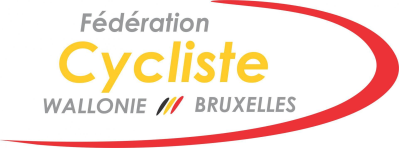 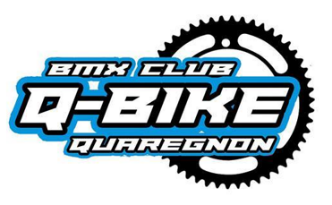 WEDSTRIJDINFORMATIE – COUPE DE WALLONIEQBIKE QUAREGNON – 15 maart 2020CONTACTSGrégory Seyfarth, President: seyfarthgregory@hotmail.com 0472/880.619Maggy Estievenart, Secretaris: estievenart.maggy@hotmail.com 0496/39.66.84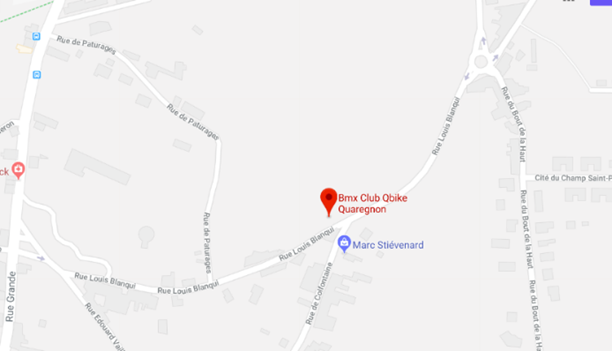 LIGGING PARCOURSRue Louis Blanqui7390 QuaregnonPROGRAMMAZaterdag 14 maart 2020 14h30-15h30: Inschrijving14h00-16h30: Training16h30-17h00: Training + 15 jaar en cruiser Zondag 15 maart 202010h00 – 11h30 : Inschrijving10h00 – 12h00 : Training12h00 - 12h30 : Training + 15 jaar en cruiser13h00 : Coupe de WallonieVergunningshouders :5/14 jaar : 	8€15 en + :	10€15 en + et Open:	10€+5€ voor Open ou 15€ Open  Récréant : 	15€INKOM5 € per person, gratis voor kinderen onder de 14 jaar oud.Zaterdag kunnen er tijdens de inschrijvingen ook inkombandjes gekocht worden in de tent.CAMPINGCamping op twee plaatsen; de eerste die aankomt wordt als eerste geplaatst. Let op: dit jaar is het terrein erg nat. De camping zal voornamelijk op de 2e camping op 300m staan.De reserveringen worden gedaan via web voor 13 maart 2020: http://www.qbike.be/425982647 Prijs : 10€ door caravans/mobilhome Geen elektriciteit, geen water. De camping voor de commissaris staat op de QBike. Campings zijn open vanaf vrijdag 17 uur. U dient de afvalzak te gebruiken die door onze club wordt uitgedeeld. Er mag geen los afval achtergelaten worden op en rond de camping en parkings. U mag je vuilniszzakken op een ekere plaats samenzetten. Geen lawaai na 22.00 uur op de camping om de deelnemers en de buurt te respecteren De QBike is niet verantwoodelik voor ongeluk, diefstal op of dichtbij de camping. Verboden barbecue.TEAM TENTENEnkel de geregistreerde teams kunnen een plaats reserveren.Registreer u vóór 13/03/2020 op de Q-Bike-website: http://www.qbike.be/411351758Voor ieder team zal er een plaats toegewezen worden van 6x3m. Alleen uitladen op de QBike, buiten parkeren. Prijs : 20 € per bankoverschrijving op het QBike banknummer: BE95 0689 0243 2958 DE WINKELSU kunt een mail naar seyfarthgregory@hotmail.com om te reserveren voor 13 maart 2020.Prijs: 75€PARKINGParking voor de rijders en bezoekers is het Louis Balnqui straat en aangrenzende straten. Respecteer alstublieft de garage-ingangen van de huizen.Parking voor de commissaris is voorzien op de Qbike.